СОВЕТ  НАРОДНЫХ  ДЕПУТАТОВНОВОМАКАРОВСКОГО СЕЛЬСКОГО ПОСЕЛЕНИЯГРИБАНОВСКОГО МУНИЦИПАЛЬНОГО РАЙОНАВОРОНЕЖСКОЙ ОБЛАСТИР Е Ш Е Н И ЕОб утверждении генерального планаНовомакаровского             сельского поселения                    Грибановскогомуниципального района Воронежской области           В соответствии Градостроительным кодексом Российской Федерации, Федеральным законом от  06.10.2003 г. № 131-ФЗ «Об общих принципах организации местного самоуправления в Российской Федерации»,  Уставом Новомакаровского сельского поселения Грибановского муниципального района Воронежской области  Совет народных депутатовРЕШИЛ:         1. Утвердить генеральный план Новомакаровского сельского поселения Грибановского района Воронежской области согласно приложению.         2. Обнародовать настоящее решение.         3. Контроль  исполнения  настоящего решения оставляю за собой.          4. Решение вступает в силу с момента его обнародования. Глава  Новомакаровского            сельского поселения                                                                             Н.Н.Плохих«04» апреля 2012 года № 127 село НовомакаровоПриложение 1Утверждено решением Совета народных депутатовНовомакаровского сельского поселения от 04.04.2012 г.  № 127ГЕНЕРАЛЬНЫЙ ПЛАННОВОМАКАРОВСКОГО СЕЛЬСКОГО ПОСЕЛЕНИЯГРИБАНОВСКОГО МУНИЦИПАЛЬНОГО РАЙОНАВОРОНЕЖСКОЙ ОБЛАСТИПоложения о территориальном планированииОбщие положения           1. Территориальное планирование Новомакаровского сельского поселения Грибановского муниципального района Воронежской области осуществляется посредством разработки и утверждения Генерального плана Новомакаровского сельского поселения и внесения в него изменений.           2. Генеральный план Новомакаровского сельского поселения разработан в соответствии с Градостроительным Кодексом Российской Федерации и региональными нормативами градостроительного проектирования.           3. Генеральный план Новомакаровского сельского поселения реализуется в границах Новомакаровского сельского поселения.           4. В Генеральном плане Новомакаровского сельского поселения учтены ограничения использования территорий, установленные в соответствии с законодательством Российской Федерации.           5. В составе Генерального плана Новомакаровского сельского поселения выделены следующие временные сроки его реализации:- расчетный срок Генерального плана Новомакаровского сельского поселения, на который рассчитаны все основные проектные решения Генерального плана поселения - 2025 год;- первая очередь Генерального плана Новомакаровского сельского поселения, на которую определены первоочередные мероприятия по реализации Генерального плана поселения - 2015 год.           6. Проектные решения Генерального плана Новомакаровского сельского поселения на первую очередь являются основанием для разработки документов градостроительного зонирования, планировки территории, а также для проектов строительства, развития транспортной, инженерной и социальной инфраструктур, охраны окружающей среды.Проектные решения Генерального плана Новомакаровского сельского поселения на расчетный срок являются основанием для планирования развития объектов инженерной и транспортной инфраструктуры на прогнозируемый период.           7. Реализация Генерального плана Новомакаровского сельского поселения осуществляется на основании плана реализации Генерального плана Новомакаровского сельского поселения.           8. План реализации Генерального плана Новомакаровского сельского поселения утверждается органом местного самоуправления Новомакаровского сельского поселения в течение трех месяцев со дня утверждения Генерального плана поселения.            9. План реализации Генерального плана Новомакаровского сельского поселения является основанием для разработки и принятия адресных программ капитальных вложений.Цели и задачи территориального планирования Новомакаровского сельского поселенияЦели территориального планирования Новомакаровского сельского поселения           1. Территориальное планирование Новомакаровского сельского поселения направлено на определение функционального назначения территорий поселения исходя из совокупности социальных, экономических, экологических и иных факторов в целях:- обеспечения устойчивого развития поселения;- повышения качества окружающей среды;- сохранения и регенерации исторического и культурного наследия;- развития инженерной, транспортной и социальной инфраструктур;- обеспечение учета интересов Российской Федерации, Воронежской области, Грибановского муниципального района, интересов жителей Новомакаровского сельского поселения и их объединений.           2. Территориальное планирование Новомакаровского сельского поселения базируется на следующих установках социально-экономического развития поселения:- на расчетный срок Генерального плана Новомакаровского сельского поселения перспективная численность населения будет составлять около 260 человек;- повышение качества жизни жителей поселения, прежде всего по обеспечению жителей поселения жилищным фондом на перспективу до 2025 года в размере не менее 35 квадратных метров общей площади на человека; доведение количества учреждений социальной сферы (здравоохранение, образование, физкультура и спорт и т.д.) до нормативного уровня по Воронежской области;- стабильное развитие экономики Новомакаровского сельского поселения, увеличение объемов производства и объема привлекаемых инвестиций за счет всех источников финансирования;- создание благоприятных условий для функционирования и развития в Новомакаровском сельском поселении объектов федерального, регионального и районного значения;- развитие социальных, медицинских, спортивных и образовательных учреждений, оказывающих высококвалифицированные услуги жителям Новомакаровского сельского поселения, с увеличением объема предоставляемых услуг;- развитие возможностей отдыха жителей Новомакаровского сельского поселения на базе комплексного использования рекреационных ресурсов территории поселения;- увеличение объемов финансирования нового строительства и реконструкции объектов инженерной и транспортной инфраструктуры, социально значимых объектов обслуживания населения.Задачи территориального планирования Новомакаровского сельского поселенияК основным задачам территориального планирования сельского поселения относятся:- развитие и преобразование функционально-планировочной структуры поселения с учетом интересов Российской Федерации, Воронежской области и Грибановского муниципального района при осуществлении градостроительной деятельности;- развитие и размещение объектов капитального строительства местного значения транспортной и инженерной инфраструктуры;- развитие и размещение объектов капитального строительства местного значения в сфере социального и культурно-бытового обслуживания;- повышение качества жилищного фонда поселения;- сохранение объектов исторического и культурного наследия;- улучшение экологической обстановки и охрана окружающей среды;- санитарная очистка территории;- предотвращение чрезвычайных ситуаций природного и техногенного характера;- инженерная подготовка территории.МЕРОПРИЯТИЯ ПО ТЕРРИТОРИАЛЬНОМУ ПЛАНИРОВАНИЮ СЕЛЬСКОМУ ПОСЕЛЕНИЮПредложения по развитию системы градостроительной документации на территорию сельского поселения           В настоящее время в Российской Федерации идет процесс формирования системы градостроительной документации. Основной целью этого процесса является создание в ближайшем будущем иерархически соподчиненной вертикали градостроительных документов разрабатываемых для различных административно-территориальных единиц – субъектов РФ, муниципальных районов, городских и сельских поселений и т.д., вплоть до кварталов населенных пунктов и отдельных участков индивидуальной застройки.           На данном этапе, в соответствии с законодательством, допускается разработка и утверждение градостроительных документов без соблюдения принципа иерархической последовательности их создания. Так, настоящий Проект генерального плана сельского поселения разрабатывается в условиях отсутствия утвержденного градостроительного документа вышестоящего уровня - Схемы территориального планирования Грибановского муниципального района, что накладывает существенные ограничения в процессе его разработки. Тем не менее, настоящий проект генерального плана сохраняет преемственность основных решений разработанного СТП Грибановского района.           Согласно п.4 ст. 14 ФЗ – 131 «Об общих принципах организации местного самоуправления в Российской Федерации» (в редакции от 29.12.2004 N 191-ФЗ, от 10.05.2007 N 69-ФЗ, от 15.06.2007 N 100-ФЗ) к вопросам местного значения поселений относится утверждение генеральных планов поселения, правил землепользования и застройки, утверждение подготовленной на основе генеральных планов поселения документации по планировке территории и др.          Следующим за Генеральным планом, элементом системы градостроительных документов, являются Правила землепользования и застройки территории сельского поселения. Правила землепользования и застройки должны соответствовать вышестоящим документам территориального планирования, в частности Генеральному плану сельского поселения, согласно ч. 9 ст. 31 ГрадК РФ.           Настоящим Проектом в числе проектных предложений предусмотрены соответствующие мероприятия, представленные в таблице 1.Таблица 1Перечень мероприятий территориального планирования и этапы их реализации по разделу создания градостроительной документации           По общему регламенту Правила землепользования и застройки должны разрабатываться в отношении всей территории муниципального образования. Однако при недостатке финансовых и кадровых ресурсов, согласно ГрадК РФ (ч. 1 ст. 31) допускается возможность разработки проекта правил землепользования и застройки применительно к части территории муниципального образования.           Правила землепользования и застройки разрабатываются в целях создания условий для устойчивого развития территорий муниципальных образований, сохранения окружающей среды и объектов культурного наследия; создания условий для планировки территорий муниципальных образований; обеспечения прав и законных интересов физических и юридических лиц, в том числе правообладателей земельных участков и объектов капитального строительства; создания условий для привлечения инвестиций, в том числе путем предоставления возможности выбора наиболее эффективных видов разрешенного использования земельных участков и объектов капитального строительства.Организация в границах поселения электро-, тепло-, газо- и водоснабжения населения, водоотведения, снабжения населения топливом            Согласно п.4 ст. 14 ФЗ – 131 «Об общих принципах организации местного самоуправления в Российской Федерации» к вопросам местного значения поселений относится организация в границах поселения электро-, тепло-, газо- и водоснабжения населения, водоотведения, снабжения населения топливом.Настоящим Проектом генерального плана предусматривается соответствующие мероприятия, представленные в нижеследующей таблице.Таблица 2Перечень мероприятий территориального планирования и этапы их реализации по обеспечению инженерной инфраструктурой территории сельского поселения            Как видно из приведенных в таблице 2 мероприятий наиболее социально-значимым вопросом является газификация с. Новомакарово, где проживает основная часть населения. Магистральный газ в корне меняет бытовые условия в сельской местности, приближая уровень жизни к городским стандартам, тем самым способствуя закреплению на селе трудоспособного населения.Предложения по обеспечению территории сельского поселения объектами транспортной инфраструктуры           Согласно п.п.5 и 7 ст. 14 ФЗ – 131 «Об общих принципах организации местного самоуправления в Российской Федерации» (в редакции от 08.11.2007 N 257-ФЗ)  к вопросам местного значения поселений относится:дорожная деятельность в отношении автомобильных дорог местного значения в границах населенных пунктов поселения, а также осуществление иных полномочий в области использования автомобильных дорог и осуществления дорожной деятельности в соответствии с законодательством Российской Федерации;создание условий для предоставления транспортных услуг населению и организация транспортного обслуживания населения в границах поселения.Настоящим Проектом генерального плана предусматривается соответствующие мероприятия, представленные в нижеследующей таблице.Таблица 3Перечень мероприятий территориального планирования и этапы их реализации по развитию транспортной инфраструктуры           Обслуживание населения автомобильным транспортом межмуниципального сообщения в целом налажено. Существующий пассажирский транспорт удовлетворяет потребности населения.Предложения по обеспечению территории сельского поселения объектами жилой социальной инфраструктуры           Согласно п. 6 ст. 14 ФЗ-131 «Об общих принципах организации местного самоуправления в Российской федерации» (в редакции от 18.10.2007 N 230-ФЗ) к полномочиям администрации сельского поселения относятся предложения по обеспечению малоимущих граждан, проживающих в поселении и нуждающихся в улучшении жилищных условий, жилыми помещениями в соответствии с жилищным законодательством, организация строительства и содержания муниципального жилищного фонда, создание условий для жилищного строительства.           Настоящим Проектом генерального плана предусматривается соответствующее мероприятие, представленное в нижеследующей таблице.Таблица 4Перечень мероприятий территориального планирования и этапы их реализации по объектам жилой инфраструктуры           В соответствии со Схемой территориального планирования Воронежской области на расчётный срок прогнозируется сокращение численности населения сельского поселения. По этой причине потребность в отведении площадок под новое жилищное строительство невелика.Предложения по обеспечению территории сельского поселения объектами связи, торговли, общественного питания, бытового обслуживания           Согласно п. 10 ст. 14 ФЗ-131 «Об общих принципах организации местного самоуправления в Российской Федерации» (в редакции от 18.10.2007 N 230-ФЗ) к полномочиям администрации сельского поселения относятся предложения по созданию на территории поселения условий для обеспечения жителей поселения услугами связи, общественного питания, торговли и бытового обслуживания.Таблица 5Перечень мероприятий территориального планирования и этапы их реализации по объектам связи, торговли, общественного питания, бытового обслуживания           На расчетный срок генеральным планом предусматривается восстановление магазина в пос. Новая Жизнь.Нормами предусматривается:предприятие бытового обслуживания 7 рабочих мест/1000 жителей;приемный пункт прачечной-химчистки на  белья в смену/1000 жителей;баня на 7 помывочных мест/1000 жителей.           В населённых пунктах Новомакаровского поселения полный набор перечисленных в нормах объектах отсутствует. Проектом предусматривается организация приёмного пункта КБО в СДК с. Новомакарово. Населению должен быть обеспечен доступ к услугам бани, которая будет размещена на территории проектируемой базы отдыха к северу от с. Новая Жизнь.Предложения по обеспечению территории сельского поселения объектами библиотечного обслуживания, культуры, народного художественного творчества, музеями поселений, объектами физкультуры и спорта           Согласно с п. 11, 12, 13.1 и 14 ст. 14 ФЗ-131 «Об общих принципах организации местного самоуправления в Российской Федерации» (в редакции от 31.12.2005 N 199-ФЗ 18.10.2007 N 230-ФЗ) к полномочиям органов местного самоуправления сельского поселения относятся предложения по обеспечению населения:Библиотечным обслуживанием;Создание условий для организации досуга и обеспечения жителей поселения услугами организаций культуры;создание условий для развития местного традиционного народного художественного творчества, участие в сохранении, возрождении и развитии народных художественных промыслов в поселении;Обеспечение условий для развития на территории поселения физической культуры и массового спорта.           Настоящим Проектом генерального плана предусматривается соответствующие мероприятия, представленные в нижеследующей таблице.Таблица 6Перечень мероприятий территориального планирования и этапы их реализации по обеспечению объектами библиотечного обслуживания, культуры, народного художественного творчества, физкультуры и спорта           Мощность клубных помещений, достаточна для организации досуга и развития народного творчества. Однако по данным БТИ они находятся в неудовлетворительном состоянии.            Объём библиотечного фонда в поселении также соответствует нормативному, однако нуждается в качественном обновлении.            Мощность существующих спортивных объектов ниже нормативной. На расчетный срок проблему предлагается решить путём организации спортивного и тренажёрного зала, к которым бы имело доступ население муниципалитета, в помещении одного из проектируемых рекреационных объектов – гостиницы или базы отдыха.            Для сохранения объектов культурного наследия поселения, в целях территориального планирования требуется утвердить границы территорий объектов культурного наследия, разработать и утвердить границы зон охраны объектов культурного наследия и режимы их использования.Предложения по обеспечению территории сельского поселения объектами массового отдыха, благоустройство и озеленение территории поселения           Согласно п.п. 15 и 19 ст. 14 ФЗ-131 «Об общих принципах организации местного самоуправления в Российской Федерации» (в редакции от 18.10.2007 N 230-ФЗ) непосредственно к полномочиям администрации сельского поселения относятся следующие предложения по территориальному планированию:создание условий для массового отдыха жителей поселения и организация обустройства мест массового отдыха населения;организация благоустройства и озеленения территории поселения, использования, охраны, защиты, воспроизводства городских лесов, лесов особо охраняемых природных территорий, расположенных в границах населенных пунктов поселения.            Создание рекреационных зон и установление их правового режима осуществляются при зонировании территорий в соответствии с ЗК РФ (глава XV) и Градостроительным кодексом РФ (глава 4). Указанными законодательными актами предусматривается, что рекреационные зоны выделяются при определении территориальных зон, а их правовой режим устанавливается градостроительными регламентами.В Проекте генерального плана предусмотрены соответствующие мероприятия, представленные в нижеследующей таблице.Таблица 7Перечень мероприятий территориального планирования и этапы их реализации по обеспечению сельского поселения объектами массового отдыха, благоустройства и озеленения территории            Проектируемая полифункциональная рекреационная зона в центре с. Новомакарово включает в себя зону отдыха с благоустроенными площадками для массового отдыха населения, проведения культурно-массовых мероприятий и организации досуга.           Специальных мероприятий по озеленению территории населенного пункта не требуется.           Кроме того, для развития экономической базы и увеличения налоговых поступлений, за пределами расчетного срока, целесообразна организация на территории поселения объектов туристической инфраструктуры – гостиницы в с. Новомакарово, предназначенной для проезжающих по федеральной автодороге А144, и туристической базы в с. Новая Жизнь.Предложения по обеспечению территории сельского поселения местами сбора бытовых отходов           Согласно п. 18 ст. 14 ФЗ-131 «Об общих принципах организации местного самоуправления в Российской Федерации» (в редакции от 18.10.2007 N 230-ФЗ) к полномочиям администрации сельского поселения относятся следующие предложения по организации сбора и вывоза бытовых отходов и мусора.           Настоящим Проектом генерального плана намечен комплекс мероприятий, приведенных в нижеследующей таблице.Таблица 8Перечень мероприятий территориального планирования и этапы их реализации по организации сбора и вывоза бытовых отходов и мусора           Развитие системы сбора и транспортировки бытовых отходов включают в себя следующие мероприятия:           1. Развитие обязательной планово-регулярной системы сбора, транспортировки бытовых отходов (включая уличный смет с усовершенствованных покрытий) и их обезвреживание и утилизация (с предварительной сортировкой).           2. Планово-регулярная система включает подготовку отходов к погрузке в собирающий мусоровозный транспорт, организацию временного хранения отходов (и необходимую сортировку), сбор и вывоз отходов с территорий домовладений, организаций, зимнюю и летнюю уборку территорий, утилизацию и обезвреживание специфических отходов и вторичных ресурсов, утилизацию и обезвреживание отходов на специальных сооружениях.           3. Организация селективного сбора отходов (бумага, стекло, пластик, текстиль, металл) в местах их образования, упорядочение и активизация работы предприятий, занимающихся сбором вторичных ресурсов.           4. Нормы накопления отходов принимаются на расчетный срок –  на 1 человека в год (440 кг/чел/год).           5. Предусматривается рост ТБО вследствие улучшения благосостояния жителей.           6. В приведенных нормах 5 % составляют крупногабаритные отходы  на расчетный срок -  () на 1 человека в год.           7. Уличный смет при уборке территории принят  () с  усовершенствованных покрытий.           8. Специфические отходы (лечебных учреждений, парикмахерских) включены в норму. Эти отходы являются весьма опасными вследствие содержания в них токсичных химических веществ и инфекционных начал; обращение с ними регламентируется СанПин 2.1.7.728-99 «Правила сбора, хранения и удаления отходов лечебно-профилактических учреждений».           9. Предлагается механизированная система сбора и вывоза мусора по утвержденному графику для всех районов застройки.          10. Отходы транспортируются на полигон ТБО.Предложения по обеспечению территории сельского поселения местами захоронения           Согласно п. 22 ст. 14 ФЗ – 131 «Об общих принципах организации местного самоуправления в Российской Федерации» к вопросам местного значения поселений относится организация ритуальных услуг и содержание мест захоронения.На территории сельского поселения находится два действующих кладбища общей площадью .Перечень соответствующих мероприятий приведен в нижеследующей таблице.Таблица 9Перечень мероприятий территориального планирования и этапы их реализации по организации мест захороненияПотребности в дополнительных территориях для организации мест захоронений в Новомакаровском сельском поселении на расчетный срок не выявлено.Предложения по охране природы и рациональному природопользованию            В соответствии с ФЗ № 131 (ст. 14), «Об общих принципах организации местного самоуправления в Российской Федерации» к вопросам местного значения сельского поселения относятся, в частности, и вопросы охраны окружающей среды:	-организация мероприятий по охране окружающей среды в границах сельского поселения;	-организация и осуществление экологического контроля объектов производственного и социального назначения на территории сельского поселения, за исключением объектов, экологический контроль которых осуществляют федеральные органы государственной власти;	-организация сбора, вывоза, утилизации и переработки бытовых и промышленных отходов;	-организация благоустройства и озеленения территории, использования и охраны зеленых насаждений, расположенных в границах сельского поселения.Настоящим Проектом генерального плана предусматривается комплекс мероприятий, сгруппированных в нижеследующей таблице.Таблица 10Перечень мероприятий территориального планирования и этапы их реализации по рациональному природопользованию           Основным условием стабильности развития агропромышленного комплекса и источником расширения сельскохозяйственного производства является сохранение и рациональное использование почвенного плодородия.           Прежде всего, необходимо восстановление почвенного плодородия сельхозугодий, восстановление системы удобрений, в том числе и микробиологических, севооборотов и прочее. Необходимо вносить более 6 т на один га пашни органических удобрений, в настоящее время вносится 1,9 т на . Минеральные удобрения в настоящее время вносятся на  посевной площади – , необходимо более .           Территория поселения находятся в зоне недостаточного увлажнения и засушливого земледелия.           Перспективы развития мелиорации в области определены принятым постановлением Правительства РФ от 20.02.2006 г. № 99 «О федеральной целевой программе «Сохранение и восстановление плодородия почв земель сельскохозяйственного назначения и агроландшафтов как национального достояния России на 2006-2010 гг.»           На перспективу основное внимание должно быть уделено реконструкции и восстановлению действующих оросительных и осушительных систем, комплексу эксплуатационных и ремонтных мероприятий на мелиоративной сети и гидротехнических сооружениях.           Все пахотные земли подвержены эрозии. Важнейшее значение для предотвращения эрозии имеют агромелиоративные мероприятия, которые рассматриваются как многофункциональный долговременный фактор охраны окружающей среды.          Защитные лесные насаждения повышают биоклиматический потенциал прилегающих к ним земель. Под их защитой создаются условия для земледелия, возрастает эффективность севооборотов по сравнению с открытыми полями, на 2,5-19,3 балла повышается бонитет почв, на защищенных территориях значительно улучшается гидротермический режим, более чем в 4 раза сокращается поверхностный сток.           В проекте на расчетный срок за счет сельхозпроизводителей предусматривается довести процент облесения сельскохозяйственных земель на сельхозугодиях до 10 %.           Общая площадь посева сельхозкультур к расчетному сроку должна стабилизироваться и увеличиться на 15 % за счет неиспользуемой пашни.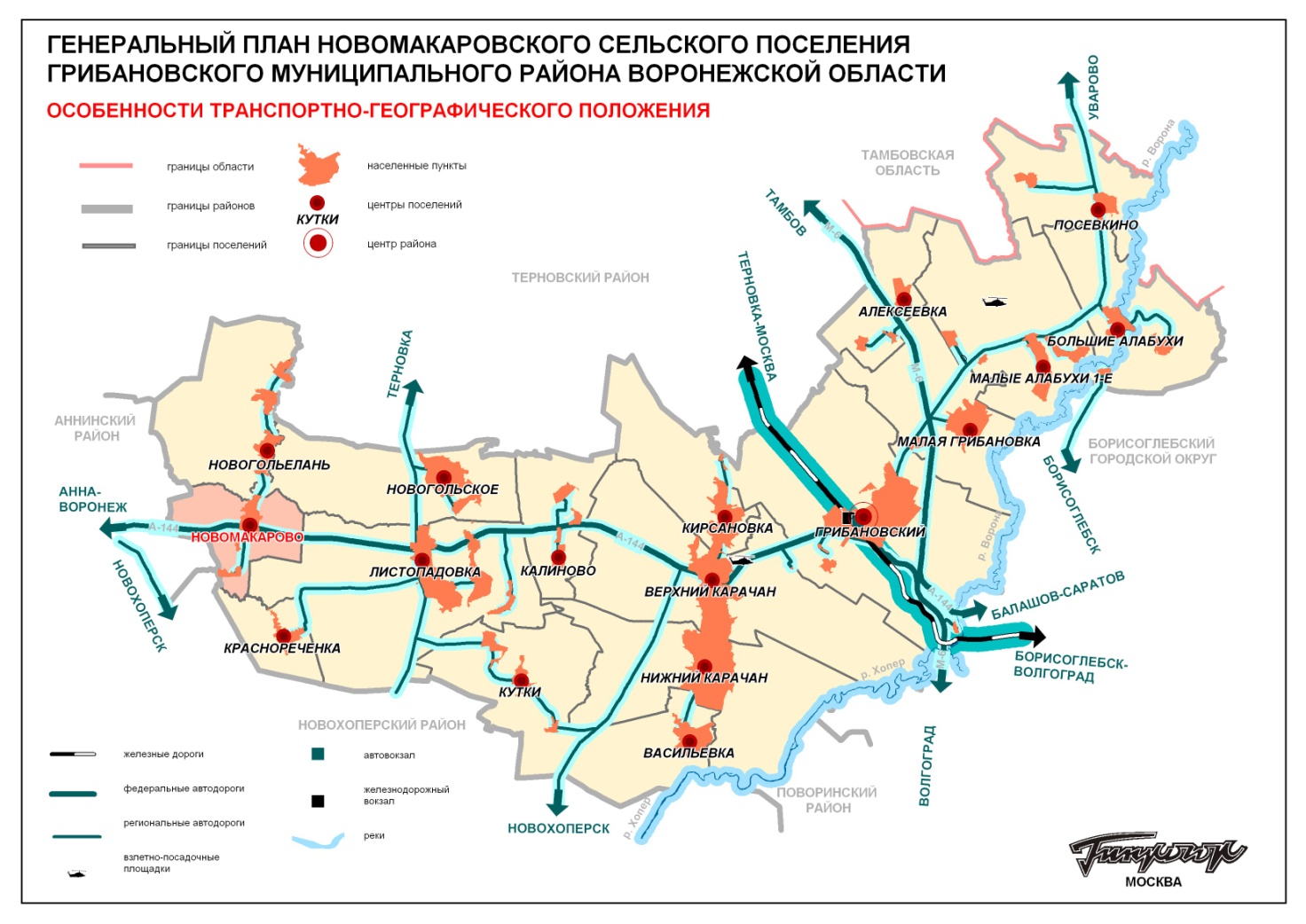 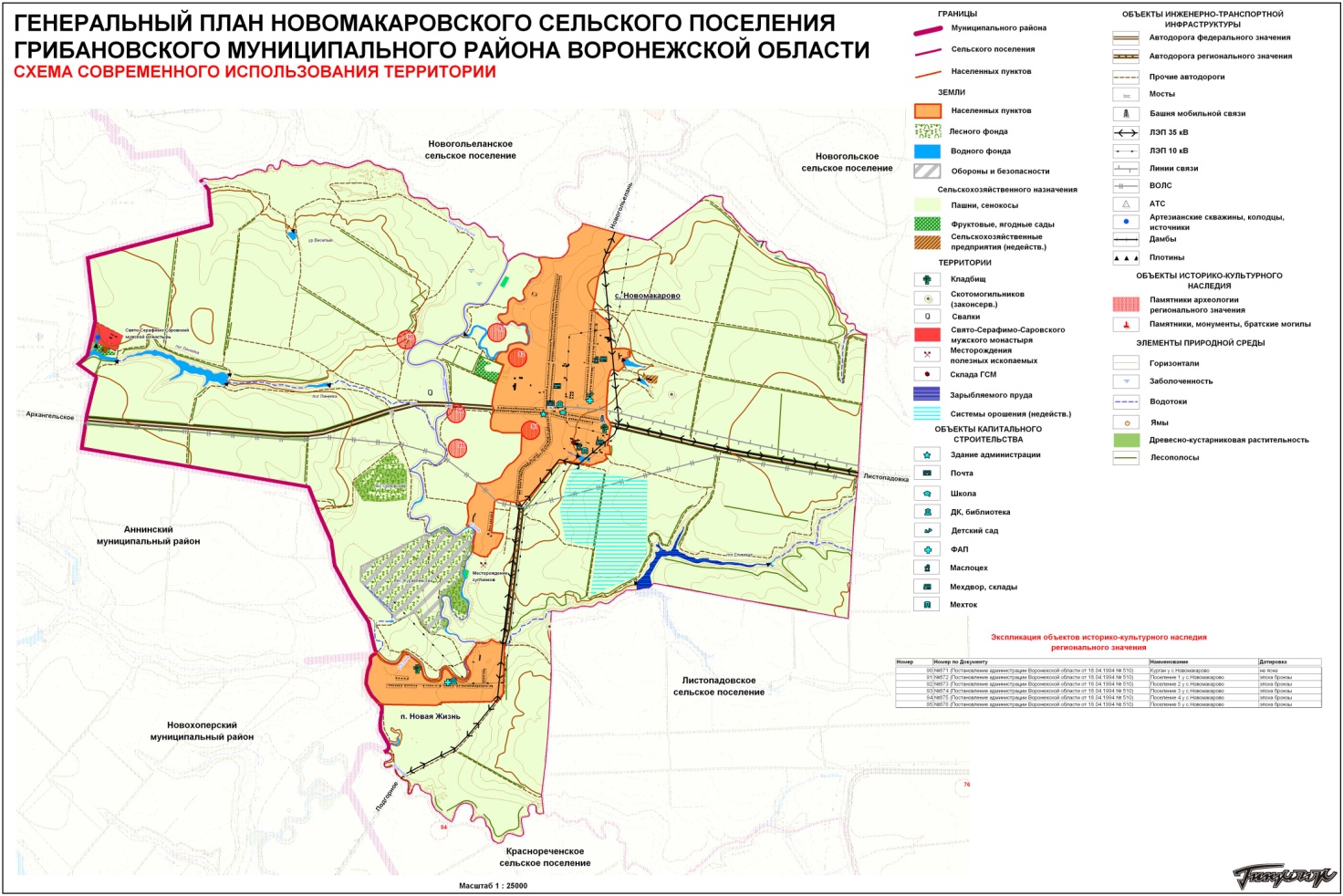 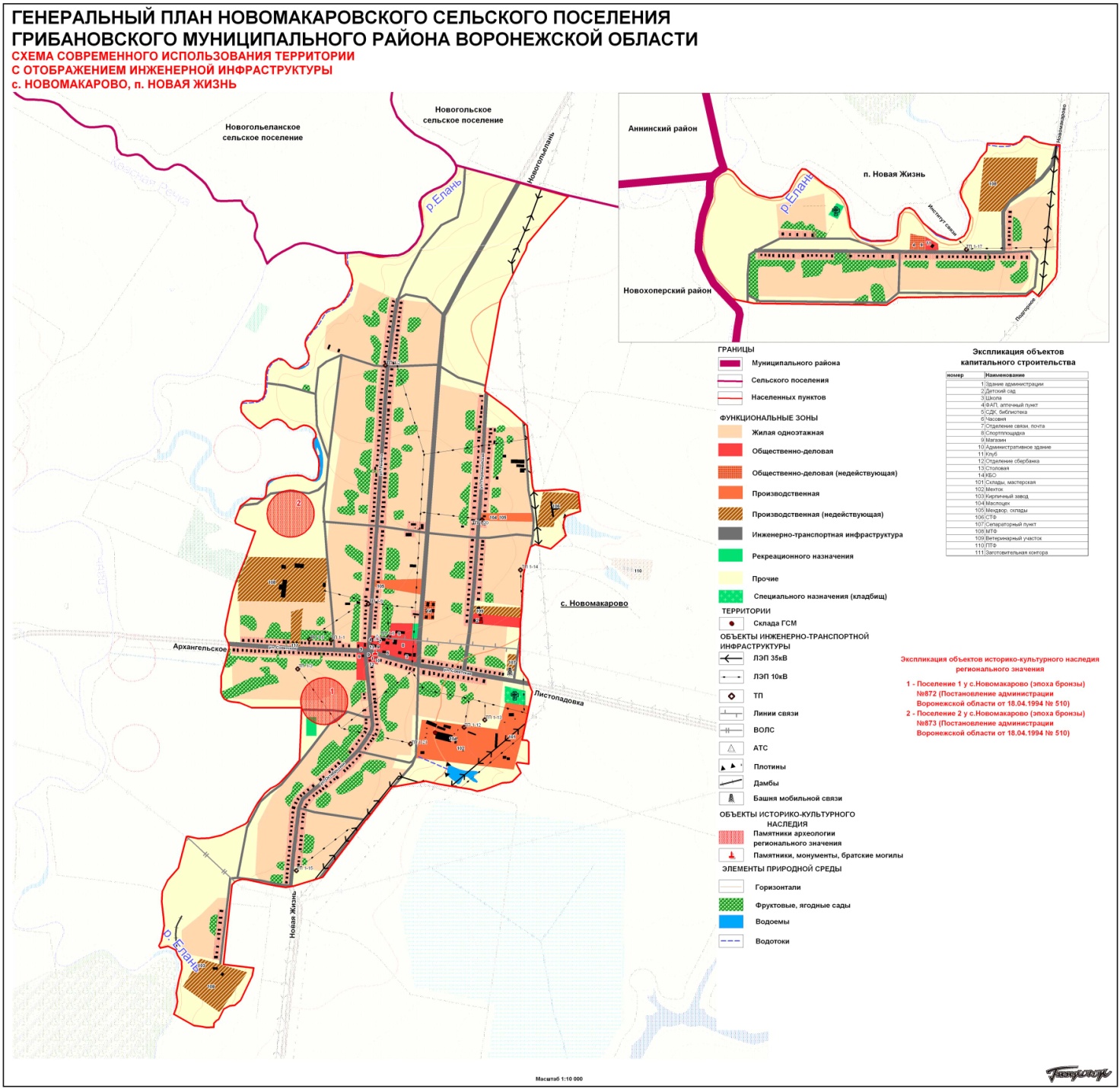 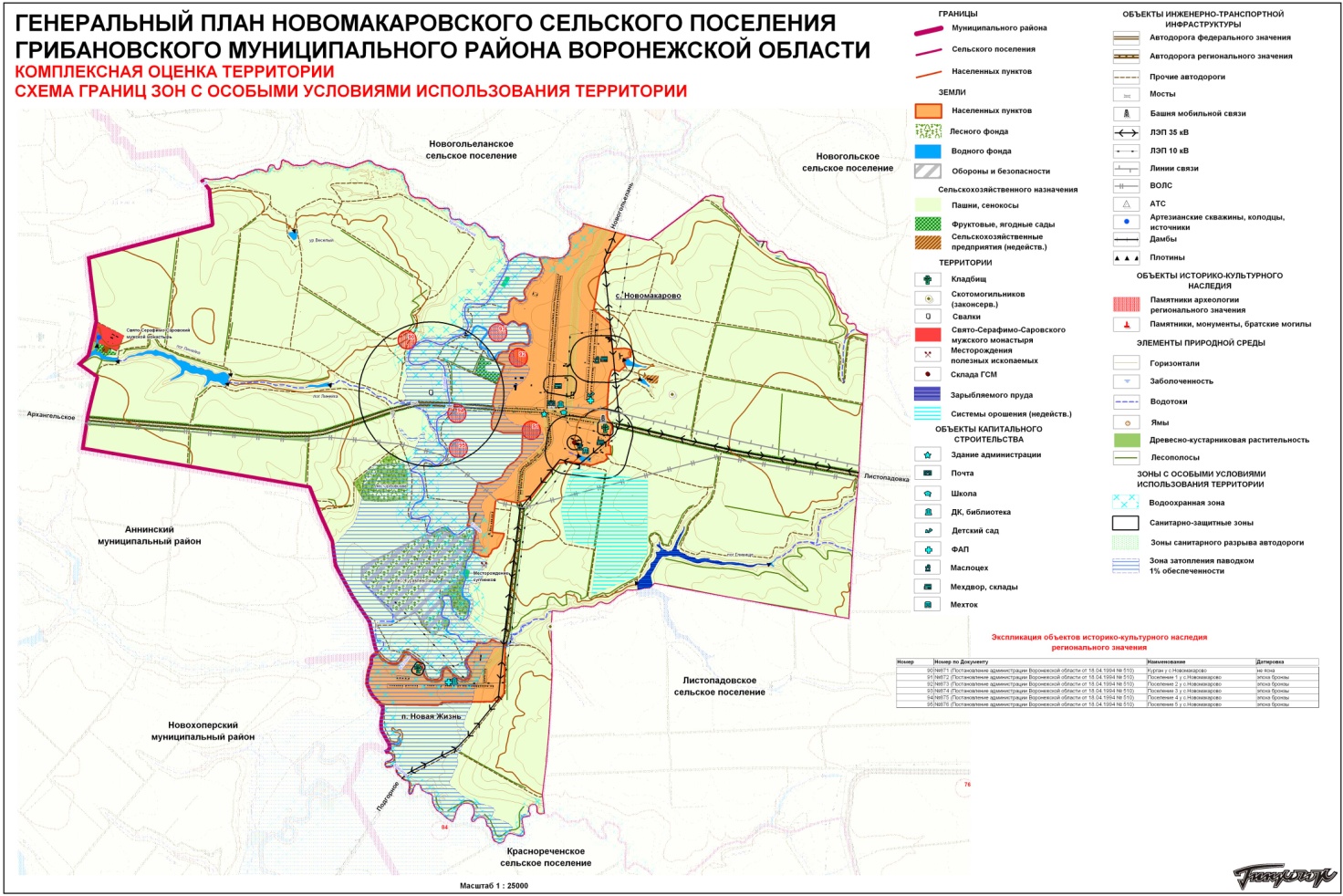 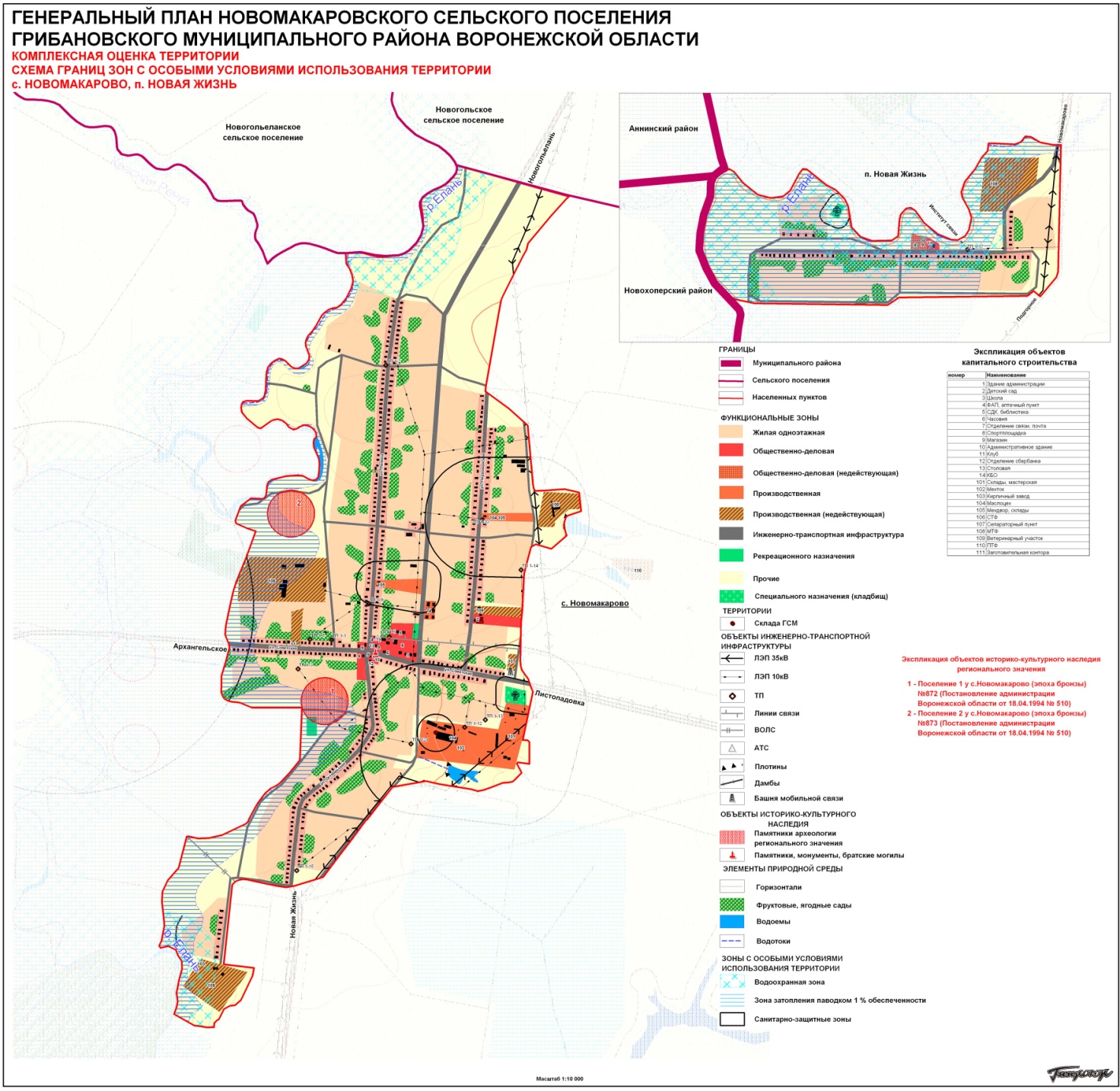 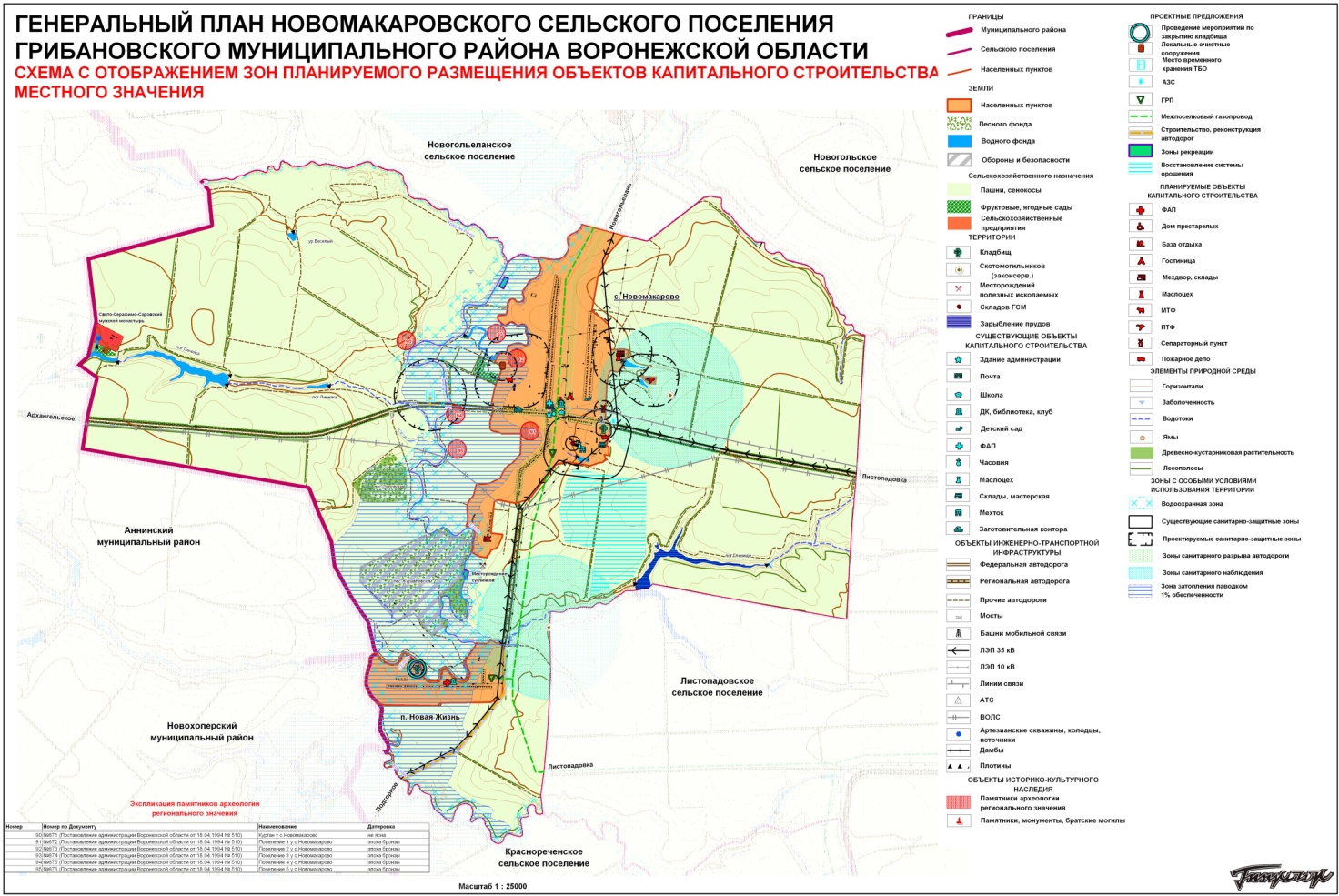 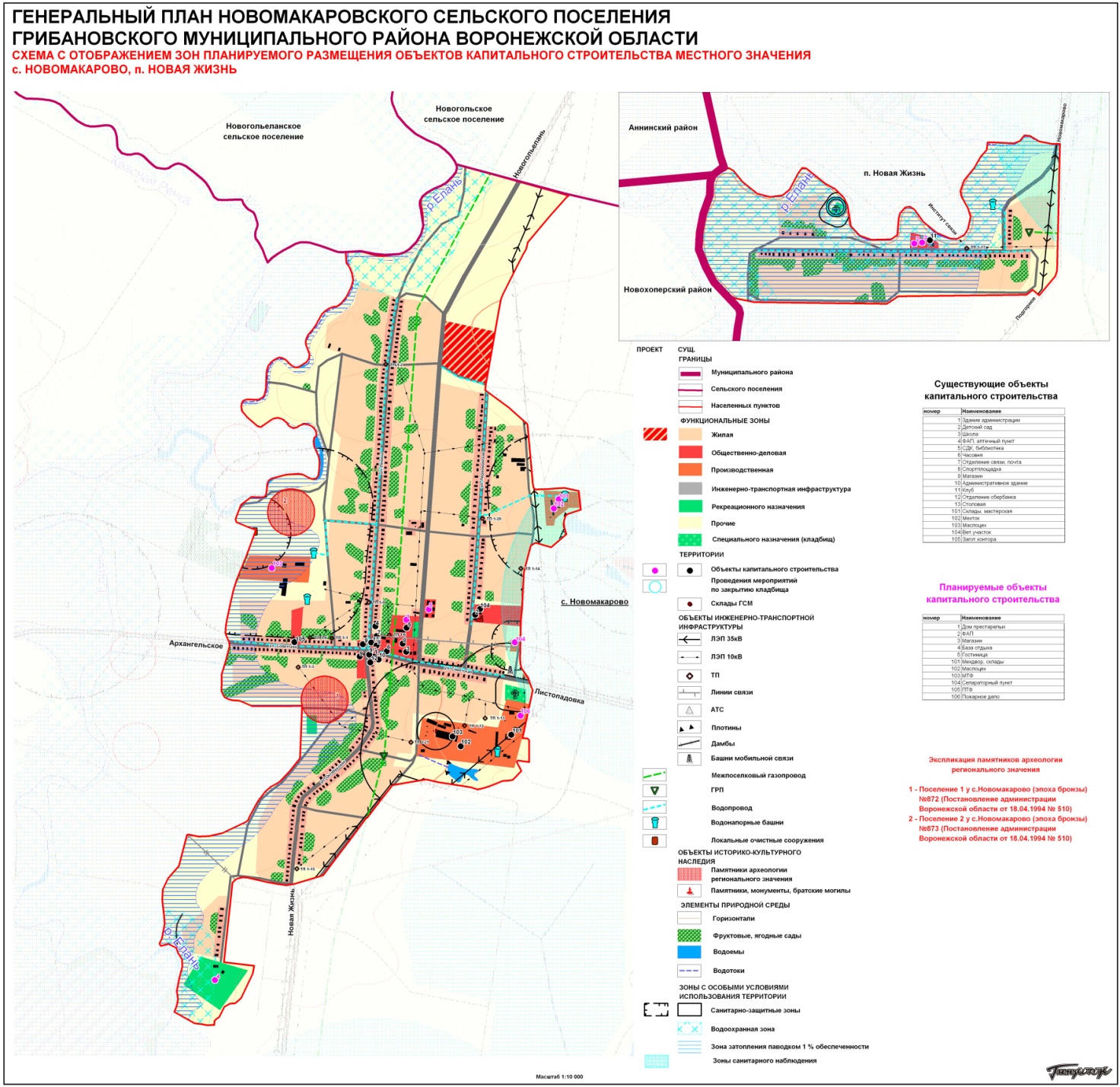 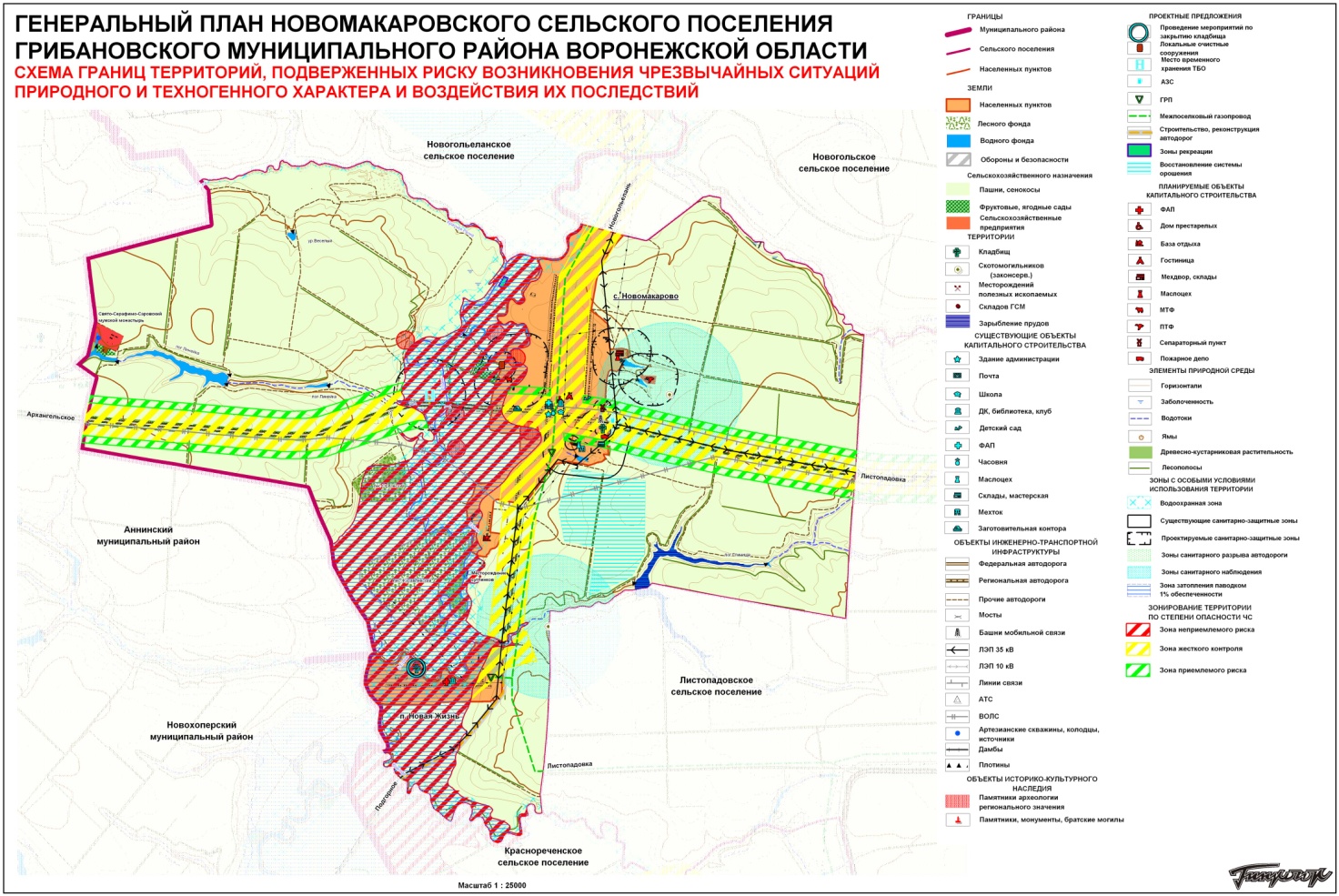 № п/пНаименование мероприятияЭтапы реализацииИсполнитель1Разработка правил землепользования и застройки сельского поселенияПервая очередьАдминистрация СП№ п/пНаименование мероприятияЭтапы реализацииИсполнитель1.ЭлектроснабжениеЭлектроснабжениеЭлектроснабжение1.1Реконструкция устаревших линий электропередач и трансформаторных подстанций. Перевод на энергосберегающие технологии частных домовладений, использование энергосберегающего освещения и приборовРасчетный срокАдминистрация мун. районаАдминистрация СПСредства граждан1.2Организация уличного освещения, дальнейшее подключение одиночных уличных фонарейРасчетный срокАдминистрация СПСредства граждан2.ГазоснабжениеГазоснабжениеГазоснабжение2.1Строительство газопровода высокого давления в с. Новомакарово2014 годАдминистрация мун. района2.2Строительство газопровода низкого давления в с. НовомакаровоРасчётный срокАдминистрация мун. районаАдминистрация СПСредства граждан2.3Строительство уличных газовых сетей и газификация жилого фонда в с. НовомакаровоРасчётный срокАдминистрация СПСредства граждан3.ТеплоснабжениеТеплоснабжениеТеплоснабжение3.1Проектирование и строительство блочно-модульных котельных2011 годАдминистрация мун. района4.Водоснабжение и водоотведениеВодоснабжение и водоотведениеВодоснабжение и водоотведение4.1Разработка программы обеспечения сельского поселения централизованной системой водоснабженияРасчётный срокАдминистрация мун. района4.2Разработка программы обеспечения сельского поселения централизованной системой водоотведения и очистки хозяйственно-бытовых сточных водРасчётный срокАдминистрация мун. района№ п/пНаименование мероприятияЭтапы реализацииИсполнитель1.Устройство дорог с асфальтовым покрытием, в т.ч. ремонт дорожного полотнаУстройство дорог с асфальтовым покрытием, в т.ч. ремонт дорожного полотнаУстройство дорог с асфальтовым покрытием, в т.ч. ремонт дорожного полотна1.1Проезды в центральной части с. Новомакарово.Администрация СП2.Устройство дорог со щебёночным покрытиемУстройство дорог со щебёночным покрытиемУстройство дорог со щебёночным покрытием2.1- до площадки сбора бытовых отходов2011г.Администрация СП2.2- до мест захоронений.Администрация СП3.Устройство парковок и автостоянокУстройство парковок и автостоянокУстройство парковок и автостоянок3.1Около здания администрации, на 5 м/мест2011-2012 гг.Администрация СП3.2Проектируемые рекреационные зоныc. Новомакарово – 5 м/мест.Администрация СПАрендаторы, собственники объектов капитального строительстваАдминистрация СП№ п/пНаименование мероприятияЭтапы реализацииИсполнитель1.Комплексное освоение земельных участков для жилищного строительстваКомплексное освоение земельных участков для жилищного строительстваКомплексное освоение земельных участков для жилищного строительства1.1.Площадка в северной части с. Новомакарово площадью 6,2 га2012–2020 гг.Администрация СПИнвесторы (застройщики)№ п/пНаименование мероприятияЭтапы реализацииЭтапы реализацииИсполнительИсполнитель1.Объекты связиОбъекты связиОбъекты связиОбъекты связиОбъекты связи1.1Развитие системы сотовой радиотелефонной связи путём увеличения площади покрытия территорииРасчетный срокРасчетный срокЧастный инвесторЧастный инвестор1.2Организация 3-4 каналов эфирного вещания и подготовка сети TV вещания к переходу к 2015 году на цифровое вещаниеПервая очередьПервая очередьАдминистрация районаАдминистрация района2.Бытовое обслуживаниеБытовое обслуживаниеБытовое обслуживаниеБытовое обслуживаниеБытовое обслуживаниеБытовое обслуживание2.1Организация приёмного пункта КБО в СДК с. НовомакаровоОрганизация приёмного пункта КБО в СДК с. НовомакаровоРасчётный срокРасчётный срокЧастный инвесторЧастный инвестор2.ТорговляТорговляТорговляТорговляТорговляТорговля2.1Строительство магазина в с. Новая ЖизньСтроительство магазина в с. Новая ЖизньПервая очередьПервая очередьЧастный инвесторЧастный инвестор№ п/пНаименование мероприятияЭтапы реализацииЭтапы реализацииИсполнитель1.Объекты культурыОбъекты культурыОбъекты культурыОбъекты культуры1.1Капитальный ремонт дома культуры в с. НовомакаровоРасчетный срокРасчетный срокАдминистрация СП2.СпортСпортСпортСпорт2.1Благоустройство существующих спортивных площадокРасчётный срокРасчётный срокАдминистрация СП3.Охрана объектов культурного наследияОхрана объектов культурного наследияОхрана объектов культурного наследияОхрана объектов культурного наследия3.1Мероприятия по определению и утверждению границ охранных зон объектов культурного наследияРасчётный срокАдминистрация мун. района, администрация СПАдминистрация мун. района, администрация СП№ п/пНаименование мероприятияЭтапы реализацииЭтапы реализацииИсполнитель1.Объекты массового отдыхаОбъекты массового отдыхаОбъекты массового отдыхаОбъекты массового отдыха1.1Организация двух рекреационных зон с пляжами на существующих местах по левому берегу реки Елань: внутри селитебной территории с. Новомакарово, а также в северо-западной части поселенияПервая очередьПервая очередьАдминистрация СП1.2Организация зоны культурно-массовых мероприятий в центре с. НовомакаровоПервая очередьПервая очередьАдминистрация СП2.Благоустройство территории населенных пунктов и зоны отдыхаБлагоустройство территории населенных пунктов и зоны отдыхаБлагоустройство территории населенных пунктов и зоны отдыхаБлагоустройство территории населенных пунктов и зоны отдыха2.1.Благоустройство рекреационных зон и пляжей2011- 2015 гг.Администрация мун. района, администрация СП, арендаторы, собственникиАдминистрация мун. района, администрация СП, арендаторы, собственники2.2Устройство детских игровых площадок внутри жилых кварталов с. Новомакарово и п. Новая ЖизньРасчётный срокАдминистрация СПАдминистрация СП№ п/пНаименование мероприятияЭтапы реализацииИсполнитель1.Разработка схемы планово-регулярной системы сбора и транспортировки бытовых отходов на территории сельского поселения, в том числе по организации сбора мусора в рекреационных зонах.Администрация СП2.В сельских населенных пунктах строительство контейнерных площадок для сбора и временного накопления отходов (в местах образования стихийных свалок асфальтированная площадка с установлением на ней контейнеров большей емкости (), оснащенных системой «Мультилифт» (по типовому проекту)2011-2014 гг.Администрация СП3.Устройство дополнительных площадок для сбора бытовых отходов и мусора:Устройство дополнительных площадок для сбора бытовых отходов и мусора:Устройство дополнительных площадок для сбора бытовых отходов и мусора:3.1В проектируемых рекреационных зонах2011- 2015 гг.Администрация СП№п/пНаименование мероприятияЭтапы реализацииИсполнитель1.КладбищаКладбищаКладбища1.1.Благоустройство действующих кладбищ2011-г.Администрация СП1.2.Устройство автодорог с твердым покрытием до мест захоронений2011-г.Администрация СП1.3Закрытие кладбища в п. Новая ЖизньРасчётный срокАдминистрация СП№ п/пНаименование мероприятияЭтапы реализацииЭтапы реализацииИсполнитель1.Восстановление почвенного плодородия сельхозугодий и системы удобренийВосстановление почвенного плодородия сельхозугодий и системы удобренийВосстановление почвенного плодородия сельхозугодий и системы удобренийВосстановление почвенного плодородия сельхозугодий и системы удобрений1.1Разработка программы по восстановлению плодородия сельхозугодий и системы удобрений2011-2012 гг.2011-2012 гг.Администрация СП1.2Расширение и благоустройство территорий складов минеральных и органических удобрений (ограждение территории, устройство твердого покрытия и водоприемников ливневых стоков, строительство навесов)2011-2012 гг.2011-2012 гг.Администрация СП, арендаторы, собственники1.3Восстановление и реконструкция оросительной системы2012-2015 гг.2012-2015 гг.Администрация СПАрендаторы, собственники1.4Развитие эколологического каркаса путем создания разветвленной сети полезащитных и стокозадерживающих лесных полос, приовражных и прибалочных насаждений, насаждений по оврагам и на эродированных землях; насаждений вокруг прудов, водоёмов и на берегах рекРасчётный срокРасчётный срокАдминистрация СП, Арендаторы, собственники с/х земель2.Уменьшение или предотвращение вредного воздействия на атмосферный воздухУменьшение или предотвращение вредного воздействия на атмосферный воздухУменьшение или предотвращение вредного воздействия на атмосферный воздухУменьшение или предотвращение вредного воздействия на атмосферный воздух2.1Снижение выбросов от предприятийСнижение выбросов от предприятийСнижение выбросов от предприятийСнижение выбросов от предприятий2.1.1Перепрофилирование, снижение вредности производстваПерепрофилирование, снижение вредности производства2011-2015 гг.Администрации мун. района, СП, арендаторы, собственники2.1.2Организация СЗЗОрганизация СЗЗ2011-2015 гг.Администрации мун. района, СП, арендаторы, собственники2.1.3Развитие экологического каркаса путем озеленения СЗЗРазвитие экологического каркаса путем озеленения СЗЗ2011-2015 гг.Администрации мун. района, СП, арендаторы, собственники2.2Снижение выбросов от автотранспортаСнижение выбросов от автотранспортаСнижение выбросов от автотранспортаСнижение выбросов от автотранспорта2.2.1Организация контроля за химическим составом выхлопных газов автотранспортаОрганизация контроля за химическим составом выхлопных газов автотранспортаРасчётный срокАдминистрации мун. района, СП2.2.2Создание экономических условий использования более экологических видов топлива (газовое топливо и топливо, отвечающее требованиям EURO II, EURO III)Создание экономических условий использования более экологических видов топлива (газовое топливо и топливо, отвечающее требованиям EURO II, EURO III)Расчётный срокАдминистрации мун. района, СП2.2.3Улучшение состояния дорожного полотнаУлучшение состояния дорожного полотнаРасчётный срокАдминистрации мун. района, СП2.2.4Совершенствование транспортных схем и организация дорожного движенияСовершенствование транспортных схем и организация дорожного движенияРасчётный срокАдминистрации мун. района, СП2.2.5Полив поверхности дорог в летнее времяПолив поверхности дорог в летнее время2011-2015 гг.Администрации мун. района, СП2.2.6Увеличение объема посадок зеленых насаждений вдоль дорогУвеличение объема посадок зеленых насаждений вдоль дорог2011-2015 гг.Администрации мун. района, СП3.Уменьшение вредного воздействия на водные ресурсы и их защитаУменьшение вредного воздействия на водные ресурсы и их защитаУменьшение вредного воздействия на водные ресурсы и их защитаУменьшение вредного воздействия на водные ресурсы и их защита3.1Организация дождевой канализацииОрганизация дождевой канализацииОрганизация дождевой канализацииОрганизация дождевой канализации3.1.1Создание в населенных пунктах поселения системы водоотвода поверхностных вод путем строительства закрытых и открытых водостоковСоздание в населенных пунктах поселения системы водоотвода поверхностных вод путем строительства закрытых и открытых водостоковРасчётный срокАдминистрации мун. района, СП3.2Благоустройство территорииБлагоустройство территорииБлагоустройство территорииБлагоустройство территории3.2.1Организация поверхностного стока в приречных зонахОрганизация поверхностного стока в приречных зонахРасчётный срокАдминистрации мун. района, СП3.2.2Укрепление береговых участковУкрепление береговых участковРасчётный срокАдминистрации мун. района, СП3.2.3Озеленение склонов и территорий вблизи акваторийОзеленение склонов и территорий вблизи акваторийРасчётный срокАдминистрации мун. района, СП3.2.4Уборка от мусора акваторий и береговых зонУборка от мусора акваторий и береговых зон2011-2015 гг.Администрации мун. района, СП3.2.5Соблюдение режима хозяйственной деятельности в водоохранных зонах и прибрежных защитных полосахСоблюдение режима хозяйственной деятельности в водоохранных зонах и прибрежных защитных полосах2011-2015 гг.Администрации мун. района, СП3.2.6Очистка русел рек от антропогенных отложений, дноуглублениеОчистка русел рек от антропогенных отложений, дноуглубление2011-2015 гг.Администрации мун. района, СП3.2.7Обустройство прибрежных водозащитных полосОбустройство прибрежных водозащитных полос2011-2015 гг.Администрации мун. района, СП3.3Охрана водных объектовОхрана водных объектовОхрана водных объектовОхрана водных объектов3.3.1Строительство и реконструкция очистных сооружений канализации, рассчитанных на проектные расходы сточных водСтроительство и реконструкция очистных сооружений канализации, рассчитанных на проектные расходы сточных водРасчётный срокАдминистрации мун. района, СП3.3.2Организация централизованной системы канализации в индивидуальной застройкеОрганизация централизованной системы канализации в индивидуальной застройке2011-2015 гг.Администрации мун. района, СП3.3.3Организованное отведение и обезвреживание поверхностного стока. Поверхностный сток очищается на очистных сооружениях дождевой канализацииОрганизованное отведение и обезвреживание поверхностного стока. Поверхностный сток очищается на очистных сооружениях дождевой канализацииРасчётный срокАдминистрации мун. района, СП3.3.4Очистка производственных сточных вод на локальных очистных сооруженияхОчистка производственных сточных вод на локальных очистных сооруженияхРасчётный срокАдминистрации мун. района, СП3.3.5Благоустройство территории, прилегающей к рекам и регулирование русла рекБлагоустройство территории, прилегающей к рекам и регулирование русла рек2011-2015 гг.Администрации мун. района, СП4.Мероприятия по снижению загрязнения почвыМероприятия по снижению загрязнения почвыМероприятия по снижению загрязнения почвыМероприятия по снижению загрязнения почвы4.1Рекультивация и последующее озеленение территорий всех свалок поселенияРекультивация и последующее озеленение территорий всех свалок поселения2011-2015 гг.Администрации мун. района, СП4.2100 % охват населения планово-регулярной очисткой территории100 % охват населения планово-регулярной очисткой территорииРасчётный срокАдминистрации мун. района, СП4.3Меры по борьбе с закислением и застойностью грунтовых вод в почвенном слое посредством дренирования и регулирования ливнестока. Осыпи крутых склонов устраняются укреплением крутых косогоровМеры по борьбе с закислением и застойностью грунтовых вод в почвенном слое посредством дренирования и регулирования ливнестока. Осыпи крутых склонов устраняются укреплением крутых косогоровРасчётный срокАдминистрации мун. района, СП4.4Размещение вне населенных пунктов предприятий, связанных с процессами седиментации пылевых и аэрозольных выбросов, загрязняющих почвенный слойРазмещение вне населенных пунктов предприятий, связанных с процессами седиментации пылевых и аэрозольных выбросов, загрязняющих почвенный слойРасчётный срокАдминистрации мун. района, СП, арендаторы, собственники4.5Организация учета химикатов, вносимых в почву и ликвидация пришедших в негодностьОрганизация учета химикатов, вносимых в почву и ликвидация пришедших в негодность2011-2015 гг.Администрации мун. района, СП, арендаторы, собственники4.6Обезвреживание непригодных к применению пестицидовОбезвреживание непригодных к применению пестицидов2011-2015 гг.Администрации мун. района, СП, арендаторы, собственники5.Санитарно-эпидемиологический контрольСанитарно-эпидемиологический контрольСанитарно-эпидемиологический контрольСанитарно-эпидемиологический контроль5.1На территории ранее образованных захоронений (скотомогильников) предлагается осуществлять санитарно-эпидемиологический контроль за состоянием окружающей среды в радиусе На территории ранее образованных захоронений (скотомогильников) предлагается осуществлять санитарно-эпидемиологический контроль за состоянием окружающей среды в радиусе Расчётный срокАдминистрации мун. района, СП